เมื่อวันที่ 10 ตุลาคม 2566 นางทองสุข ศรีชำนาจ ประธานเครือข่าย กสทช. ภาคประชาชนจังหวัดกาฬสินธุ์ และนายเสถียร จันศิริสา พร้อมกับทีมผู้นำเครือข่าย ของจังหวัดกาฬสินธุ์ ได้เข้าร่วม กิจกรรมจิตรอาสาในวันนวมินทรมหาราช ณ อำเภอกุฉินารายณ์ จังหวัดกาฬสินธุ์ ซึ่งมีผู้เข้าร่วมกิจกรรมครั้งนี้ จำนวนไม่น้อยกว่า 100 คน และได้ประชาสัมพันธ์ข้อมูลข่าวสารเกี่ยวกับสิทธิผู้บริโภคในกิจการโทรคมนาคม ไม่ให้ถูกเอาเปรียบจาก
ผู้ให้บริการ และข้อมูลการรู้เท่าทันมิจฉาชีพ กลลวงต่าง ๆ รวมทั้งแจกเอกสารสื่อประชาสัมพันธ์ให้กับผู้เข้าร่วมกิจกรรมครั้งนี้ เพื่อเป็นประโยชน์ต่อยอดองค์ความรู้ลงสู่ชุมชนต่อไป 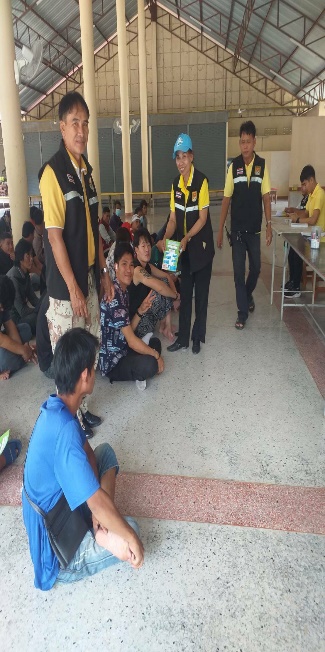 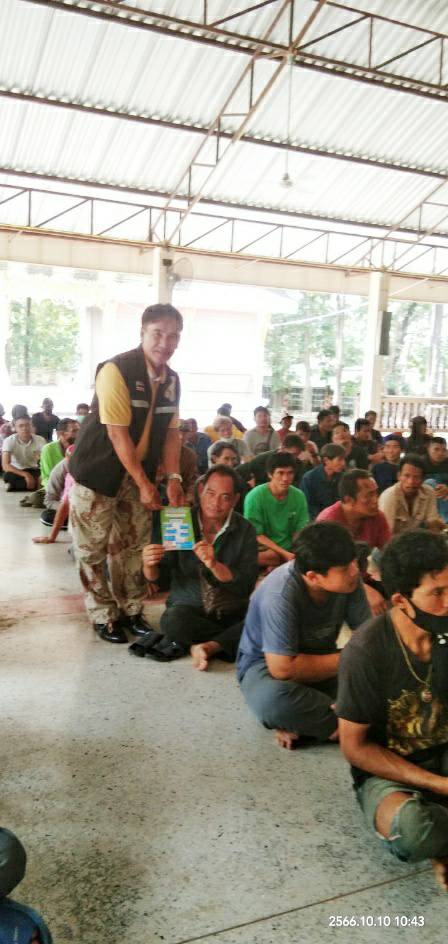 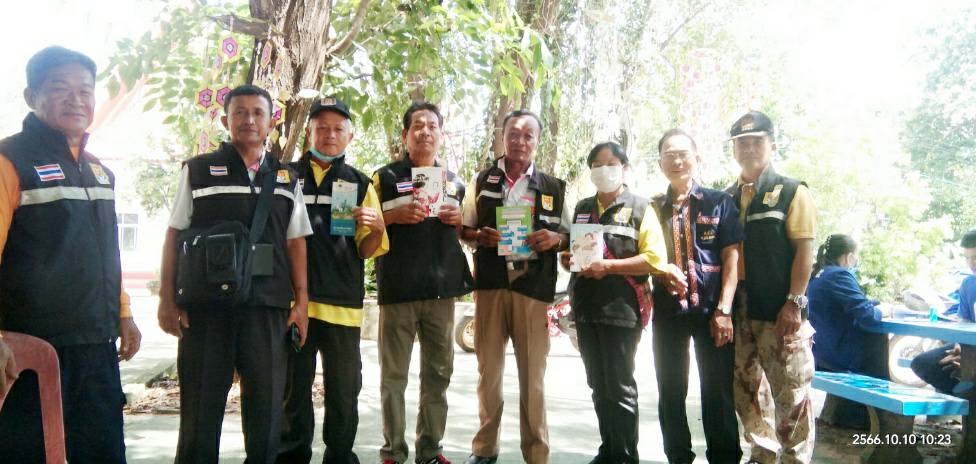 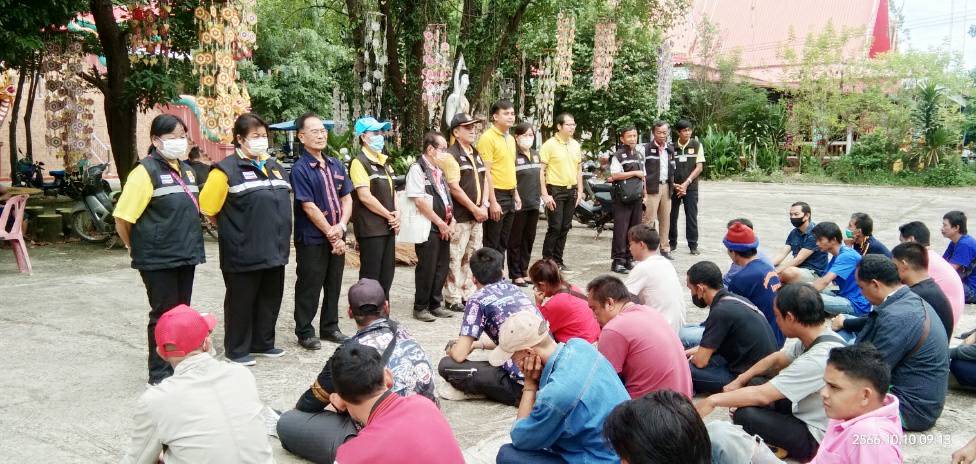 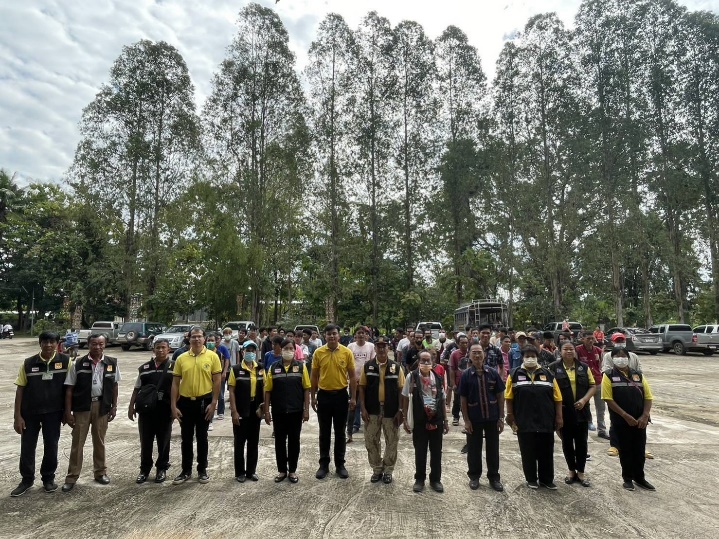 